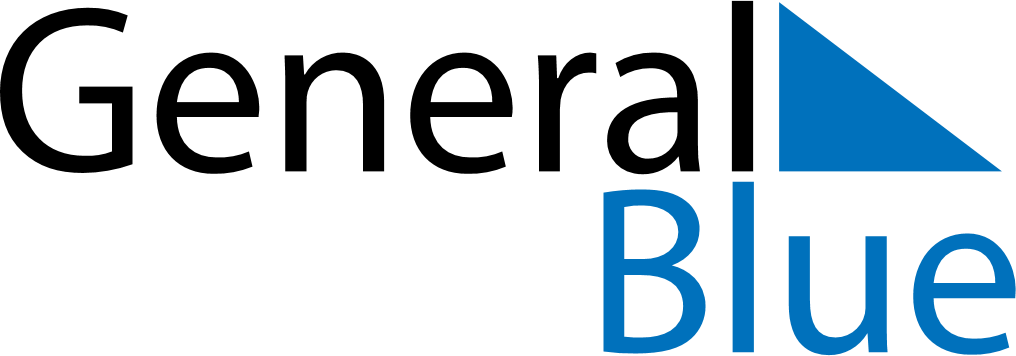 December 2019December 2019December 2019December 2019Aland IslandsAland IslandsAland IslandsMondayTuesdayWednesdayThursdayFridaySaturdaySaturdaySunday123456778Independence Day91011121314141516171819202121222324252627282829Christmas EveChristmas DayBoxing Day3031New Year’s Eve